INDICAÇÃO Nº 3011/2014Sugere ao Poder Executivo estudo para limpeza e varrição da ciclofaixa localizada na Avenida João Ometto, neste município.Excelentíssimo Senhor Prefeito Municipal,                                   Nos termos do Art. 108 do Regimento Interno desta Casa de Leis, dirijo - me a Vossa Excelência para sugerir que, por intermédio do Setor competente, que seja realizado estudo para limpeza e varrição da ciclofaixa  localizada na Avenida João Ometto, neste município.Justificativa:                               O local é muito frequentado pelos ciclistas, principalmente por membros do movimento Pedala SBO, que estão solicitando ao poder público para que a pasta competente execute a limpeza da ciclofaixa que esta  com sobra de asfalto, pedrinhas que já proporcionaram algumas quedas. O mesmo já ocorreu com pedestre que compartilha a espaço com os ciclistas.Plenário “Dr. Tancredo Neves”, em 10 de setembro de 2.014.Celso Ávila-vereador-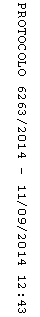 